BRANDON HIGH SCHOOL
GIRLS VARSITY SOFTBALLBrandon High School Varsity Softball falls to Clio High School 17-2Monday, April 23, 2018
4:00 PM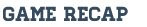 The Blackhawks dropped the first of their doubleheader against Clio.BRANDON HIGH SCHOOL
GIRLS VARSITY SOFTBALLBrandon High School Varsity Softball falls to Clio High School 14-11Monday, April 23, 2018
6:00 PMThe Blackhawks dropped the second game of the Double Header in a slugfest to the Mustangs of Clio.